Муниципальные закупкиВ соответствии с Федеральным законом от 05.04.2013 № 44-ФЗ " О контрактной системе в сфере закупок товаров, работ, услуг для обеспечения государственных и муниципальных нужд" информация о данной деятельности Контрольно-счетной палаты  города Фокино Брянской области размещается на Официальном сайте Российской Федерации в сети Интернет: www.zakupki.gov.ru.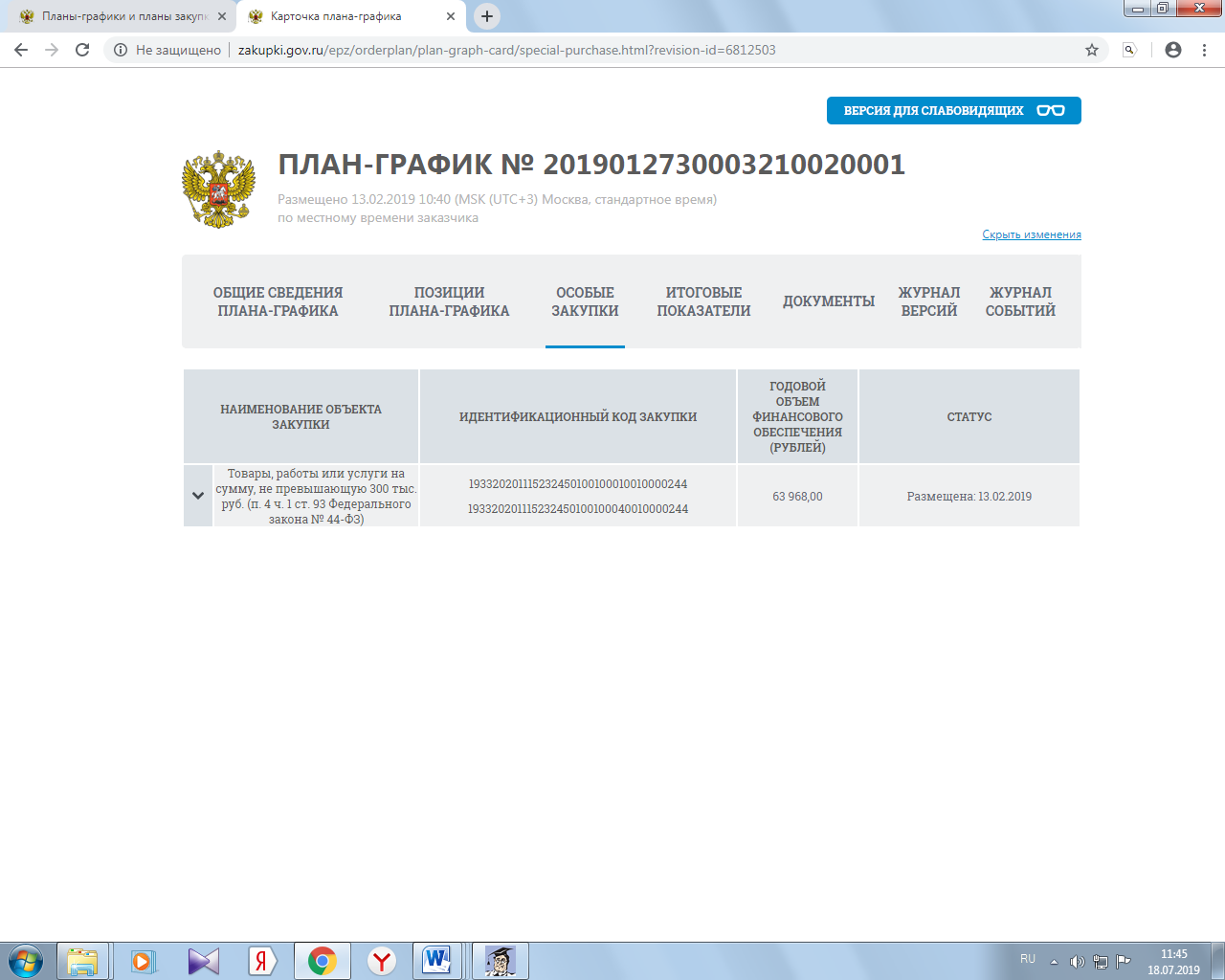 